РОССИЙСКАЯ ФЕДЕРАЦИЯИРКУТСКАЯ ОБЛАСТЬУСТЬ-КУТСКИЙ МУНИЦИПАЛЬНЫЙ РАЙОНАДМИНИСТРАЦИЯПОДЫМАХИНСКОГО МУНИЦИПАЛЬНОГО ОБРАЗОВАНИЯ(СЕЛЬСКОЕ ПОСЕЛЕНИЕ)ПОСТАНОВЛЕНИЕРуководствуясь постановлением Правительства Иркутской области от 14 октября 2011 года № 313-пп "Об установлении требований и ограничений в сфере розничной продажи алкогольной продукции на территории Иркутской области"(с изм от 24.02.2021 г) и в связи с подготовкой к проведению праздничного мероприятия .посвященного празднованию Дня Победы, руководствуясь с Федеральным Законом № 131 ФЗ от 06.10 2003 г. «Об общих принципах организации местного самоуправления в Российской Федерации», Уставом Подымахинского муниципального образования, Утвердить дату, время и границы мест проведения праздничных мероприятий на территории Подымахинского муниципального образования2.     25.04.2024 г.                                                                                                                № 49-п"ОБ ОПРЕДЕЛЕНИИ ДАТЫ, ВРЕМЕНИ И ГРАНИЦ МЕСТА ПРОВЕДЕНИЯ КУЛЬТУРНО-МАССОВЫХ МЕРОПРИЯТИЙ НА ТЕРРИТОРИИ ПОДЫМАХИНСКОГО СЕЛЬСКОГО ПОСЕЛЕНИЯ" 3. Разместить данное постановление на официальном сайте Подымахинского сельского поселения в сети Интернет.   4. Контроль за исполнением данного   постановления оставляю за собой.Исп.Болатова М.В.8(39565)7-91-67№мероприятие датавремяместо проведения1ПразднованиеДня Победы в ВОВ9 маяс 12.00-17.00Иркутская обл, Усть-Кутский район, п. Казарки, уд. Береговая 1. МОУСОШ ПодымахиноГлава Подымахинскогосельского поселения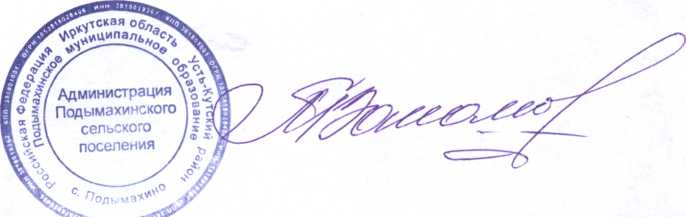 Т.В.Пахомова